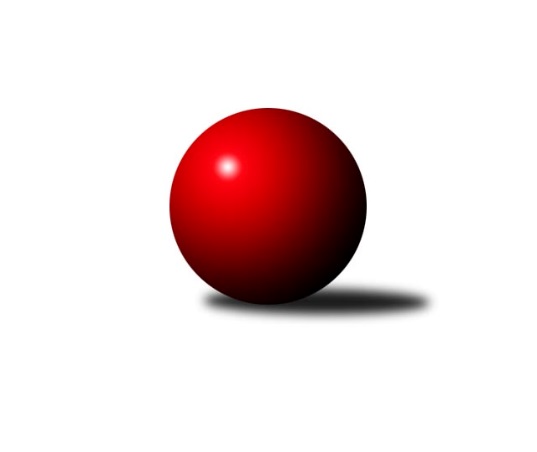 Č.14Ročník 2014/2015	17.1.2015Nejlepšího výkonu v tomto kole: 3640 dosáhlo družstvo: SKK Rokycany1. KLM 2014/2015Výsledky 14. kolaSouhrnný přehled výsledků:TJ Valašské Meziříčí	- HKK Olomouc ˝A˝	5:3	3510:3459	13.0:11.0	17.1.TJ Sokol KARE Luhačovice˝A˝	- TJ Sokol Husovice	6:2	3578:3501	16.5:7.5	17.1.KK Slavoj Praha	- SKK Svijany  Vrchlabí	7:1	3439:3334	14.5:9.5	17.1.SKK Rokycany	- TJ Centropen Dačice	6:2	3640:3577	12.0:12.0	17.1.SKK  Náchod	- KK Moravská Slávia Brno ˝A˝	2:6	3446:3460	10.0:14.0	17.1.TJ Sokol Kolín 	- Baník Stříbro Klokani	5:3	3350:3314	14.0:10.0	17.1.Tabulka družstev:	1.	TJ Sokol Husovice	14	11	0	3	69.0 : 43.0 	189.5 : 146.5 	 3469	22	2.	SKK Rokycany	14	9	2	3	72.0 : 40.0 	200.0 : 136.0 	 3476	20	3.	KK Slavoj Praha	14	9	0	5	62.0 : 50.0 	158.5 : 177.5 	 3478	18	4.	KK Moravská Slávia Brno ˝A˝	14	8	0	6	64.0 : 48.0 	177.5 : 158.5 	 3408	16	5.	HKK Olomouc ˝A˝	14	7	2	5	58.0 : 54.0 	175.5 : 160.5 	 3480	16	6.	SKK Svijany  Vrchlabí	14	7	1	6	53.0 : 59.0 	166.5 : 169.5 	 3426	15	7.	TJ Sokol KARE Luhačovice˝A˝	14	7	0	7	62.0 : 50.0 	177.5 : 158.5 	 3389	14	8.	TJ Valašské Meziříčí	14	7	0	7	54.0 : 58.0 	163.5 : 172.5 	 3434	14	9.	Baník Stříbro Klokani	14	5	0	9	53.0 : 59.0 	159.5 : 176.5 	 3415	10	10.	TJ Sokol Kolín	14	4	1	9	40.0 : 72.0 	145.0 : 191.0 	 3291	9	11.	TJ Centropen Dačice	14	4	0	10	45.0 : 67.0 	156.5 : 179.5 	 3429	8	12.	SKK  Náchod	14	3	0	11	40.0 : 72.0 	146.5 : 189.5 	 3426	6Podrobné výsledky kola:	 TJ Valašské Meziříčí	3510	5:3	3459	HKK Olomouc ˝A˝	Vladimír Výrek	136 	 132 	 149 	138	555 	 2:2 	 562 	 143	130 	 157	132	Jiří Němec	Tomáš Cabák	132 	 154 	 182 	160	628 	 3:1 	 574 	 160	145 	 131	138	Martin Vaněk	Dalibor Jandík	158 	 155 	 139 	145	597 	 1:3 	 609 	 154	156 	 145	154	Ladislav Stárek	David Volek	151 	 134 	 146 	152	583 	 4:0 	 553 	 149	129 	 144	131	Martin Sitta	Dalibor Tuček	143 	 145 	 132 	123	543 	 0:4 	 592 	 144	153 	 156	139	Radek Havran	Ondřej Topič	154 	 145 	 153 	152	604 	 3:1 	 569 	 145	149 	 143	132	Jiří Zezulkarozhodčí: Nejlepší výkon utkání: 628 - Tomáš Cabák	 TJ Sokol KARE Luhačovice˝A˝	3578	6:2	3501	TJ Sokol Husovice	Michal Markus	157 	 165 	 160 	154	636 	 4:0 	 585 	 148	159 	 145	133	Jiří Axman ml. ml.	Tomáš Molek	144 	 127 	 129 	137	537 	 2:2 	 572 	 143	144 	 160	125	Libor Škoula	Rostislav Gorecký	163 	 144 	 146 	174	627 	 3:1 	 568 	 153	129 	 149	137	Václav Mazur	Radek Polách	164 	 151 	 142 	143	600 	 2:2 	 632 	 169	146 	 139	178	Zdeněk Vymazal	Jiří Mrlík	157 	 144 	 135 	149	585 	 3:1 	 564 	 147	150 	 127	140	Dušan Ryba	Pavel Kubálek	148 	 157 	 144 	144	593 	 2.5:1.5 	 580 	 151	154 	 131	144	Michal Šimekrozhodčí: Nejlepší výkon utkání: 636 - Michal Markus	 KK Slavoj Praha	3439	7:1	3334	SKK Svijany  Vrchlabí	Zdeněk Gartus	154 	 142 	 148 	174	618 	 3.5:0.5 	 550 	 151	142 	 121	136	Jiří Bartoníček	David Kuděj	115 	 127 	 161 	133	536 	 2:2 	 535 	 137	125 	 138	135	Roman Pek	Martin Kozel st.	144 	 137 	 156 	132	569 	 4:0 	 537 	 143	131 	 133	130	Jiří Vejvara	Stanislav Březina	133 	 148 	 141 	137	559 	 3:1 	 538 	 112	141 	 139	146	Kamil Fiebinger	Anton Stašák	148 	 139 	 135 	142	564 	 0:4 	 583 	 150	140 	 143	150	Zdeněk Říha	Evžen Valtr	128 	 152 	 153 	160	593 	 2:2 	 591 	 143	160 	 144	144	Michal Rolfrozhodčí: Nejlepší výkon utkání: 618 - Zdeněk Gartus	 SKK Rokycany	3640	6:2	3577	TJ Centropen Dačice	Jan Endršt	168 	 133 	 149 	156	606 	 3:1 	 560 	 147	149 	 134	130	Jiří Malínek	Michal Pytlík	159 	 136 	 159 	171	625 	 3:1 	 606 	 129	166 	 153	158	Mojmír Holec	Roman Pytlík	150 	 167 	 142 	139	598 	 1:3 	 611 	 158	149 	 145	159	Tomáš Bártů	Martin Fűrst	176 	 132 	 153 	165	626 	 2:2 	 610 	 147	143 	 167	153	Milan Kabelka	Pavel Honsa	142 	 167 	 134 	151	594 	 0:4 	 633 	 151	174 	 152	156	Pavel Kabelka	Vojtěch Špelina	129 	 165 	 146 	151	591 	 3:1 	 557 	 136	143 	 134	144	Karel Novákrozhodčí: Nejlepší výkon utkání: 633 - Pavel Kabelka	 SKK  Náchod	3446	2:6	3460	KK Moravská Slávia Brno ˝A˝	Daniel Neumann	153 	 161 	 164 	158	636 	 4:0 	 507 	 125	140 	 114	128	Pavel Palian	Ondřej Mrkos	136 	 142 	 140 	153	571 	 1:3 	 589 	 141	153 	 135	160	Miroslav Milan	Pavel Novák	126 	 145 	 129 	142	542 	 0:4 	 599 	 146	147 	 151	155	Petr Mika	Martin Mýl *1	130 	 138 	 157 	167	592 	 1:3 	 619 	 148	153 	 147	171	Štěpán Večerka	Štěpán Schuster	134 	 118 	 155 	152	559 	 3:1 	 562 	 131	140 	 140	151	Pavel Antoš	Lukáš Janko	155 	 128 	 134 	129	546 	 1:3 	 584 	 142	143 	 144	155	Milan Klikarozhodčí: střídání: *1 od 61. hodu Jan HornNejlepší výkon utkání: 636 - Daniel Neumann	 TJ Sokol Kolín 	3350	5:3	3314	Baník Stříbro Klokani	Jan Pelák	131 	 128 	 141 	138	538 	 2:2 	 557 	 162	140 	 136	119	Vlastimil Zeman ml. ml.	Jiří Němec	146 	 122 	 142 	132	542 	 1.5:2.5 	 569 	 161	142 	 134	132	Vlastimil Zeman st.	Martin Švorba	127 	 163 	 147 	145	582 	 3:1 	 534 	 151	127 	 144	112	David Junek	Jindřich Lauer	140 	 129 	 136 	148	553 	 0.5:3.5 	 580 	 140	145 	 144	151	Jiří Baloun	Robert Petera	148 	 142 	 126 	141	557 	 3:1 	 544 	 144	137 	 130	133	Martin Pejčoch	Roman Weiss	150 	 152 	 132 	144	578 	 4:0 	 530 	 130	141 	 130	129	Lukáš Doubravarozhodčí: Nejlepší výkon utkání: 582 - Martin ŠvorbaPořadí jednotlivců:	jméno hráče	družstvo	celkem	plné	dorážka	chyby	poměr kuž.	Maximum	1.	Martin Vaněk 	HKK Olomouc ˝A˝	612.77	395.3	217.4	1.9	8/8	(652)	2.	Zdeněk Vymazal 	TJ Sokol Husovice	606.27	393.7	212.6	1.8	8/8	(650)	3.	David Kuděj 	KK Slavoj Praha	602.46	387.3	215.1	2.3	8/8	(670)	4.	Michal Pytlík 	SKK Rokycany	597.16	380.3	216.8	1.3	8/8	(714)	5.	Michal Markus 	TJ Sokol KARE Luhačovice˝A˝	597.13	385.7	211.5	1.0	8/8	(636)	6.	Zdeněk Gartus 	KK Slavoj Praha	592.63	379.0	213.6	1.6	8/8	(638)	7.	Radek Havran 	HKK Olomouc ˝A˝	592.63	385.9	206.8	1.6	8/8	(653)	8.	Ondřej Topič 	TJ Valašské Meziříčí	587.70	383.7	204.0	2.4	8/8	(619)	9.	Jan Endršt 	SKK Rokycany	587.43	376.8	210.6	1.6	7/8	(623)	10.	Ondřej Němec 	KK Moravská Slávia Brno ˝A˝	586.82	381.7	205.1	2.9	7/8	(642)	11.	Vlastimil Zeman ml.  ml.	Baník Stříbro Klokani	586.63	379.5	207.1	1.8	8/8	(619)	12.	Michal Rolf 	SKK Svijany  Vrchlabí	586.21	377.3	208.9	1.1	8/8	(644)	13.	Rostislav Gorecký 	TJ Sokol KARE Luhačovice˝A˝	586.20	389.2	197.0	1.3	8/8	(627)	14.	Dalibor Jandík 	TJ Valašské Meziříčí	586.05	376.1	210.0	2.8	8/8	(621)	15.	Jiří Baloun 	Baník Stříbro Klokani	585.02	375.2	209.9	1.3	8/8	(614)	16.	Roman Pytlík 	SKK Rokycany	584.80	380.6	204.2	1.8	8/8	(628)	17.	Zdeněk Říha 	SKK Svijany  Vrchlabí	584.69	379.3	205.4	1.6	7/8	(634)	18.	Jiří Bartoníček 	SKK Svijany  Vrchlabí	582.96	378.5	204.4	1.5	8/8	(696)	19.	Daniel Neumann 	SKK  Náchod	581.75	382.1	199.7	2.4	8/8	(636)	20.	Dušan Ryba 	TJ Sokol Husovice	581.57	379.6	201.9	1.1	7/8	(626)	21.	Štěpán Schuster 	SKK  Náchod	579.78	378.8	201.0	3.8	7/8	(634)	22.	Tomáš Bártů 	TJ Centropen Dačice	578.92	379.5	199.4	2.0	8/8	(636)	23.	Petr Pavlík 	KK Slavoj Praha	578.63	379.5	199.2	3.2	8/8	(629)	24.	Michal Šimek 	TJ Sokol Husovice	577.71	382.8	194.9	2.4	8/8	(616)	25.	David Volek 	TJ Valašské Meziříčí	576.95	373.6	203.4	2.8	8/8	(611)	26.	Jiří Malínek 	TJ Centropen Dačice	576.52	385.9	190.6	2.8	8/8	(613)	27.	Petr Mika 	KK Moravská Slávia Brno ˝A˝	576.31	367.9	208.4	1.8	7/8	(647)	28.	Václav Mazur 	TJ Sokol Husovice	575.39	374.3	201.1	2.1	8/8	(630)	29.	Radek Polách 	TJ Sokol KARE Luhačovice˝A˝	575.18	375.5	199.7	2.1	7/8	(621)	30.	Lukáš Doubrava 	Baník Stříbro Klokani	574.41	378.5	195.9	3.4	8/8	(630)	31.	Karel Novák 	TJ Centropen Dačice	574.33	373.5	200.9	2.1	8/8	(623)	32.	Anton Stašák 	KK Slavoj Praha	574.04	369.4	204.7	1.2	8/8	(620)	33.	Milan Klika 	KK Moravská Slávia Brno ˝A˝	573.50	369.3	204.3	2.5	8/8	(615)	34.	Martin Sitta 	HKK Olomouc ˝A˝	572.64	376.9	195.7	1.4	8/8	(656)	35.	Evžen Valtr 	KK Slavoj Praha	572.39	378.5	193.9	2.3	6/8	(602)	36.	Pavel Novák 	SKK  Náchod	572.12	384.8	187.3	4.0	7/8	(593)	37.	Pavel Kabelka 	TJ Centropen Dačice	571.95	379.3	192.7	1.2	7/8	(633)	38.	Lukáš Janko 	SKK  Náchod	571.84	371.9	200.0	2.9	7/8	(631)	39.	Vladimír Výrek 	TJ Valašské Meziříčí	571.75	377.2	194.6	2.4	8/8	(618)	40.	Jiří Mrlík 	TJ Sokol KARE Luhačovice˝A˝	571.69	373.0	198.7	2.0	7/8	(621)	41.	Jiří Vejvara 	SKK Svijany  Vrchlabí	571.33	375.2	196.1	2.9	8/8	(630)	42.	Vlastimil Zeman st. 	Baník Stříbro Klokani	570.89	374.2	196.7	5.0	6/8	(603)	43.	Libor Škoula 	TJ Sokol Husovice	570.79	369.7	201.1	2.7	8/8	(614)	44.	Ondřej Mrkos 	SKK  Náchod	570.48	379.0	191.4	2.5	7/8	(624)	45.	Jiří Zezulka 	HKK Olomouc ˝A˝	570.43	379.6	190.8	2.8	8/8	(595)	46.	Vojtěch Špelina 	SKK Rokycany	568.20	366.1	202.1	1.5	7/8	(654)	47.	Miroslav Milan 	KK Moravská Slávia Brno ˝A˝	568.10	376.5	191.6	2.9	7/8	(632)	48.	Tomáš Cabák 	TJ Valašské Meziříčí	567.57	377.7	189.9	2.1	8/8	(628)	49.	Jan Horn 	SKK  Náchod	566.71	373.3	193.4	2.6	6/8	(613)	50.	Milan Kabelka 	TJ Centropen Dačice	564.32	378.9	185.4	3.3	8/8	(622)	51.	Štěpán Šreiber 	SKK Rokycany	564.10	377.6	186.6	1.8	8/8	(605)	52.	Jiří Němec 	HKK Olomouc ˝A˝	563.61	374.3	189.4	3.1	7/8	(594)	53.	Ladislav Urban 	SKK Rokycany	562.14	374.1	188.0	2.3	7/8	(602)	54.	Stanislav Březina 	KK Slavoj Praha	562.03	373.7	188.3	2.6	6/8	(610)	55.	Martin Švorba 	TJ Sokol Kolín 	558.67	367.1	191.6	1.3	6/8	(609)	56.	Roman Weiss 	TJ Sokol Kolín 	558.33	366.0	192.3	1.3	7/8	(594)	57.	David Hobl 	SKK Svijany  Vrchlabí	557.60	367.2	190.4	2.3	6/8	(654)	58.	David Junek 	Baník Stříbro Klokani	557.54	360.0	197.5	1.7	8/8	(599)	59.	Robert Petera 	TJ Sokol Kolín 	556.88	366.3	190.5	2.4	7/8	(606)	60.	Martin Mýl 	SKK  Náchod	554.88	361.9	193.0	3.5	6/8	(597)	61.	Kamil Fiebinger 	SKK Svijany  Vrchlabí	554.00	364.0	190.0	2.4	8/8	(650)	62.	Pavel Antoš 	KK Moravská Slávia Brno ˝A˝	553.74	366.6	187.1	4.5	7/8	(600)	63.	Jiří Němec 	TJ Sokol Kolín 	553.07	368.5	184.5	3.8	7/8	(582)	64.	Jan Pelák 	TJ Sokol Kolín 	551.08	360.2	190.9	3.3	7/8	(600)	65.	Martin Pejčoch 	Baník Stříbro Klokani	548.97	364.7	184.3	3.6	7/8	(597)	66.	Michal Juroška 	TJ Valašské Meziříčí	544.20	367.9	176.3	4.8	8/8	(612)	67.	Jindřich Lauer 	TJ Sokol Kolín 	537.20	364.0	173.2	5.1	6/8	(584)		Martin Fűrst 	SKK Rokycany	616.00	406.0	210.0	3.0	2/8	(626)		Pavel Honsa 	SKK Rokycany	608.00	376.5	231.5	3.3	2/8	(624)		Ladislav Stárek 	HKK Olomouc ˝A˝	592.04	382.8	209.2	2.4	5/8	(639)		Zdeněk Vránek 	KK Moravská Slávia Brno ˝A˝	586.00	380.7	205.3	2.4	3/8	(630)		Mojmír Holec 	TJ Centropen Dačice	585.75	383.3	202.5	1.3	2/8	(606)		Petr Vojtíšek 	TJ Centropen Dačice	585.25	385.0	200.3	2.5	1/8	(622)		Jiří Axman ml.  ml.	TJ Sokol Husovice	577.00	376.8	200.3	0.8	4/8	(585)		Karel Zubalík 	HKK Olomouc ˝A˝	567.00	381.0	186.0	2.0	1/8	(567)		Martin Kozel  st.	KK Slavoj Praha	566.30	368.3	198.1	2.2	4/8	(579)		Petr Žahourek 	TJ Centropen Dačice	565.33	377.0	188.3	4.3	3/8	(614)		Kamil Bartoš 	HKK Olomouc ˝A˝	565.33	372.5	192.8	2.2	2/8	(594)		Zdeněk Pospíchal 	TJ Centropen Dačice	563.50	370.0	193.5	4.0	2/8	(575)		Dalibor Tuček 	TJ Valašské Meziříčí	559.00	371.5	187.5	1.5	1/8	(575)		Pavel Palian 	KK Moravská Slávia Brno ˝A˝	558.66	372.7	185.9	3.7	5/8	(650)		Jaroslav Tejml 	Baník Stříbro Klokani	557.50	353.5	204.0	2.0	2/8	(558)		Štěpán Večerka 	KK Moravská Slávia Brno ˝A˝	554.47	370.8	183.7	3.7	5/8	(619)		Tomáš Molek 	TJ Sokol KARE Luhačovice˝A˝	553.50	361.5	192.0	4.8	4/8	(569)		Jiří Radil 	TJ Sokol Husovice	553.25	366.9	186.4	3.7	4/8	(617)		Milan Žáček 	TJ Sokol KARE Luhačovice˝A˝	545.50	366.5	179.0	6.5	2/8	(554)		Pavel Kubálek 	TJ Sokol KARE Luhačovice˝A˝	544.18	369.1	175.0	5.4	4/8	(620)		Matouš Krajzinger 	HKK Olomouc ˝A˝	543.00	365.5	177.5	7.0	2/8	(561)		Ladislav Hetcl  st.	TJ Sokol Kolín 	538.00	351.0	187.0	3.0	1/8	(538)		Roman Pek 	SKK Svijany  Vrchlabí	538.00	353.0	185.0	2.7	3/8	(541)		Václav Zajíc 	TJ Centropen Dačice	536.67	355.7	181.0	2.8	3/8	(565)		Jaroslav Šatník 	TJ Sokol Kolín 	536.63	364.5	172.1	4.6	4/8	(555)		Jiří Kudláček 	TJ Sokol KARE Luhačovice˝A˝	534.56	369.3	165.3	9.0	3/8	(577)		Martin Prokůpek 	SKK Rokycany	526.00	345.0	181.0	4.0	1/8	(526)		Libor Pekárek ml. 	TJ Sokol KARE Luhačovice˝A˝	516.50	358.0	158.5	6.0	2/8	(548)		Vlastimil Červenka 	TJ Sokol KARE Luhačovice˝A˝	513.00	337.0	176.0	7.0	1/8	(513)Sportovně technické informace:Starty náhradníků:registrační číslo	jméno a příjmení 	datum startu 	družstvo	číslo startu
Hráči dopsaní na soupisku:registrační číslo	jméno a příjmení 	datum startu 	družstvo	Program dalšího kola:15. kolo31.1.2015	so	9:30	Baník Stříbro Klokani - SKK  Náchod	31.1.2015	so	10:00	KK Moravská Slávia Brno ˝A˝ - TJ Sokol KARE Luhačovice˝A˝	31.1.2015	so	13:30	SKK Rokycany - TJ Valašské Meziříčí	31.1.2015	so	14:00	TJ Centropen Dačice - KK Slavoj Praha	31.1.2015	so	15:00	SKK Svijany  Vrchlabí - TJ Sokol Kolín 	31.1.2015	so	15:30	TJ Sokol Husovice - HKK Olomouc ˝A˝	Nejlepší šestka kola - absolutněNejlepší šestka kola - absolutněNejlepší šestka kola - absolutněNejlepší šestka kola - absolutněNejlepší šestka kola - dle průměru kuželenNejlepší šestka kola - dle průměru kuželenNejlepší šestka kola - dle průměru kuželenNejlepší šestka kola - dle průměru kuželenNejlepší šestka kola - dle průměru kuželenPočetJménoNázev týmuVýkonPočetJménoNázev týmuPrůměr (%)Výkon2xDaniel NeumannSKK  Náchod6363xZdeněk GartusSlavoj Praha110.636183xMichal MarkusLuhačovice A6364xMichal MarkusLuhačovice A109.976361xPavel KabelkaDačice6332xDaniel NeumannSKK  Náchod109.886363xZdeněk VymazalHusovice6322xTomáš CabákVal. Meziříčí109.386282xTomáš CabákVal. Meziříčí6285xZdeněk VymazalHusovice109.276322xRostislav GoreckýLuhačovice A6271xPavel KabelkaDačice109.21633